Drama GCSE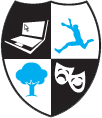 Skills students are examined on:Revision for Component Two (exam date 21st March, 48 marks total)Exam Board: EdexcelComponent One – Devised Performance (10%) and Written Portfolio (30%)Component Two – Performance from a Text (20%)Component Three – Theatre Makers in Practice (written paper 40%)Performance SkillsWriting Skills Students are require to consider the following for their performances:Vocal and Physical SkillsUnderstanding of the character they are playingUse of performance spaceStyle, form, genreConfidence to create and perform clear characteristics Writing to justify reasoning – why did they choose to create a scene in a specific way, why did they create their character so it would be performed in that way, how (as a director or designer) would they stage a scene, dress a character, create lighting/soundWith the written aspect of the drama exam, to gain further marks students need to always explain WHY they did something, what was its purpose